INSTRUCTIVO DE APOYO actividades 4º BEstimados padres, previo a la  realización de las actividades se sugiere:Revisar y  reunir material concreto que podría facilitar su desarrollo y   comprensión.VALOR POSICIONAL: Para ubicar el valor posicional en las preguntas que corresponden, podría ser un facilitador la siguiente tabla para ubicar cada dígito:En el ejemplo la cifra es: 368.241Recuerde que entre más a la izquierda se encuentra el dígito, mayor valor tiene.LOCALIZACIÓN: Recuerda, para ubicar objetos en la cuadrícula, primero indicas la LETRA asignada al eje vertical y luego el NÚMERO que se asigna al eje horizontal-SIMETRÍA: Recuerda que dos objetos son simétricos si al partirlos por la mitad obtenemos dos mitades iguales.Ejemplo: 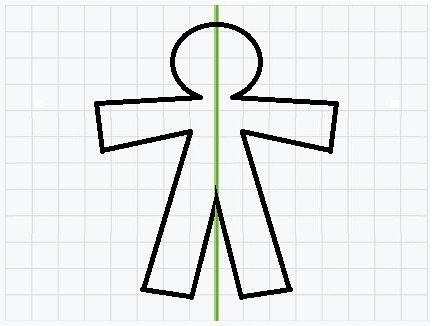 									¡MUCHO ÉXITO!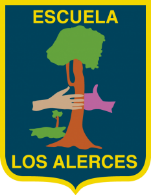 Profesora diferencial: Karen Olivares Vergara 					Programa de Integración escolarEscuela básica Los AlercesCMDMUMCDU368241